SE REALIZAN LAS ACTUALIZACIONES DEL DIRECTORIO, ORGANIGRAMA PARA SU CARGA EN LA PLATAFORMA DEL MUNICIPIO Y CIMTRA.SE CITA A LOS DELEGADOSY AGENTES  MUNICIPALES PARA EL LLENADO DE UN FORMATO PROPORCIONADO POR EL INEGI RESPECTO A CADA UNA DE SUS COMUNIDADES.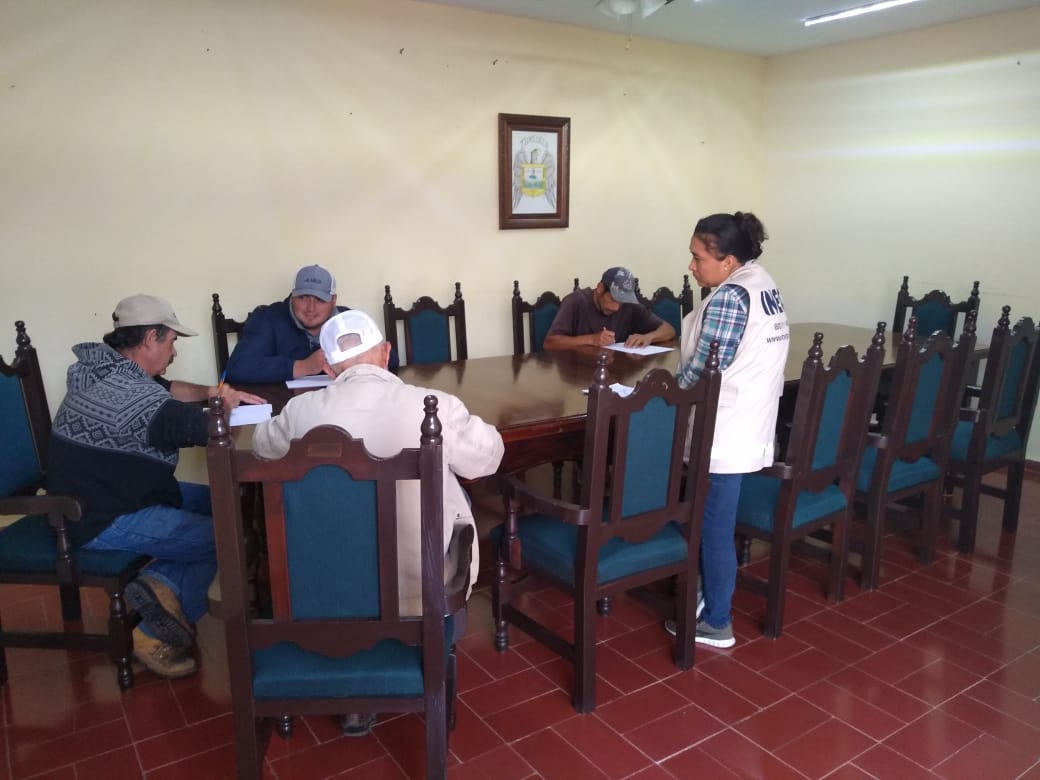 SE REALIZA LA FIRMA DE LOS CONTRATOS DE PRESTACION DE SERVICIOS.SE ASISTE A LA PLATICA INFORMATIVA “FUERZA MUJERES” EN VALLE DE JUAREZ PARA CREAR LA RED NACIONAL DE MUJERES.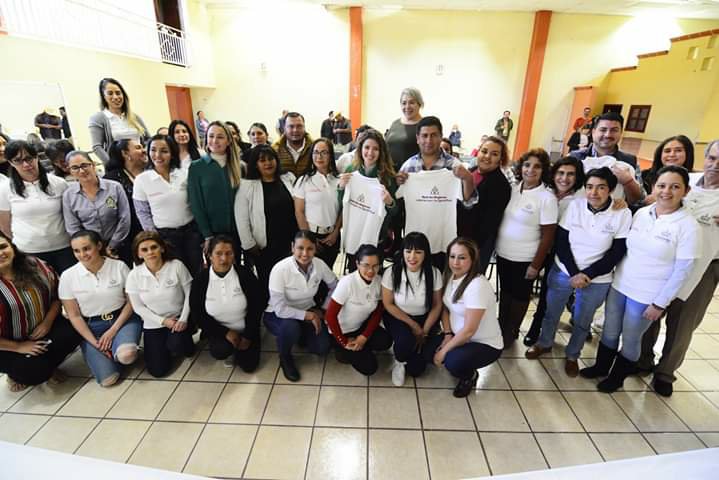 SE ASISTE A CAPACITACION EN MATERIA DE ARCHIVOS EN ZAPOPAN.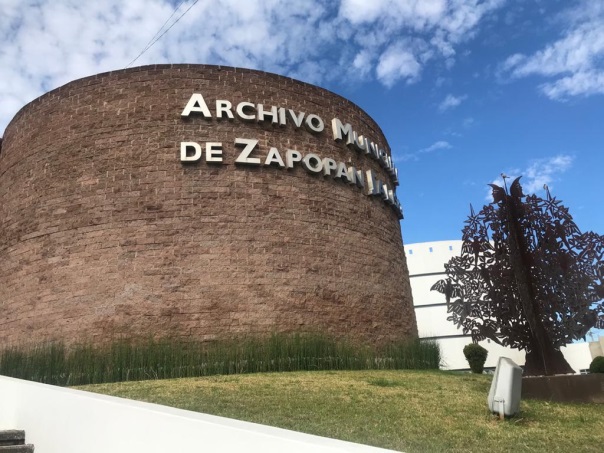 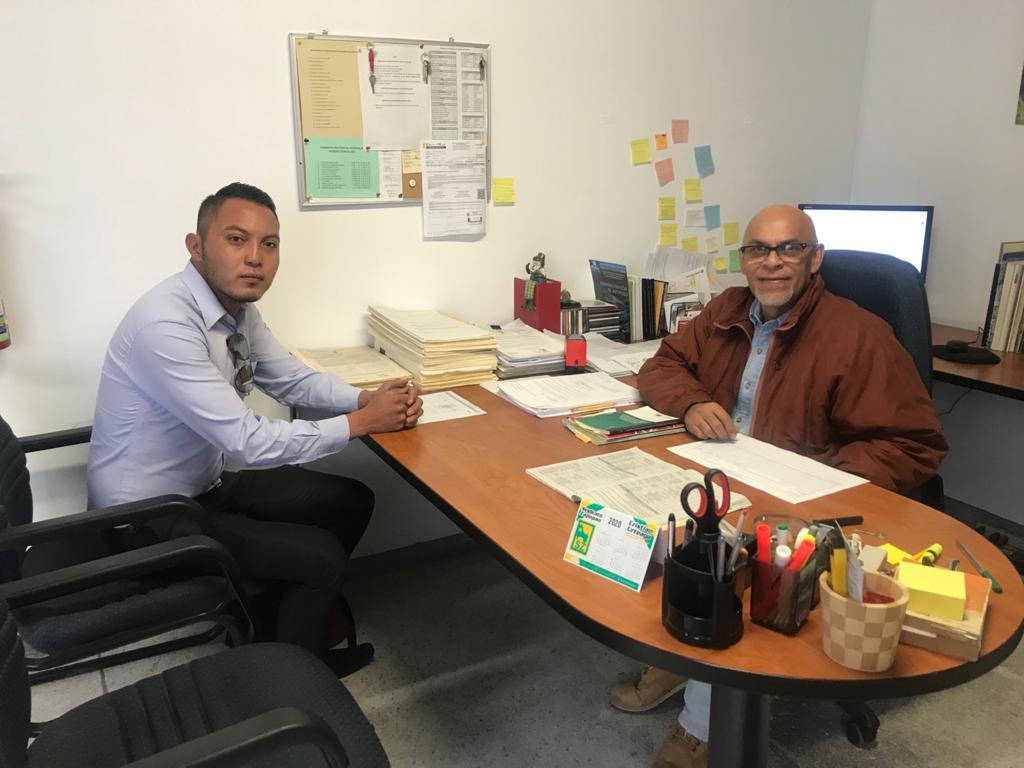 SE HACE ENTREGA DEL PROGRAMA OPERATIVO ANUAL DE ESTA DIRECCION.SE EMPIEZA CON LA DIGITALIZACION DE ARCHIVOS.SE RECIBE LA DOCUMENTACION CORRESPONDIENTE PARA LA APROBACION DE LOS PERMISOS PARA COLOCAR ENRRAMADAS EN LAS LOCALIDADES DE SAN LUIS SOYATLAN, SAN NICOLAS, TUXCUECA Y TEPEHUAJE.SE ASISTE AL FORO DE CAPACITACION EN MATERIA DE GUIA CONSTRUCTIVA DE DESEMPEÑO MUNICIPAL 2020.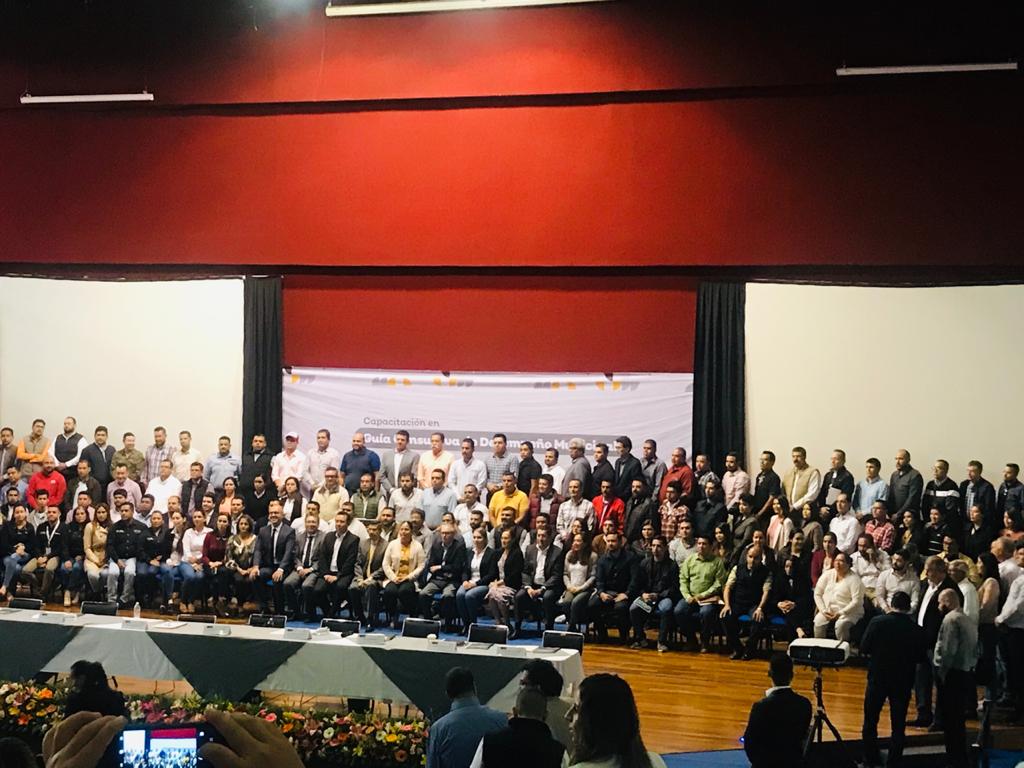 SE REALIZA EL ACOMODO DE LOS PERIODOS VACACIONALES.SE COMIENZA CON LA ACTUALIZACION DEL ARCHIVO POR LO QUE SE GIRAN SOLICITUDES DE DOCUMENTACION A LOS REGIDORES DEBIDO A QUE NO ESTA COMPLETO EL EXPEDIENTE DE ALGUNOS DE ELLOS.SE HACE ENTREGA DE LOS REGLAMENTOS A  CADA UNA DE LAS ENRRAMADAS A LAS QUE SE LES OTORGO PERMISO.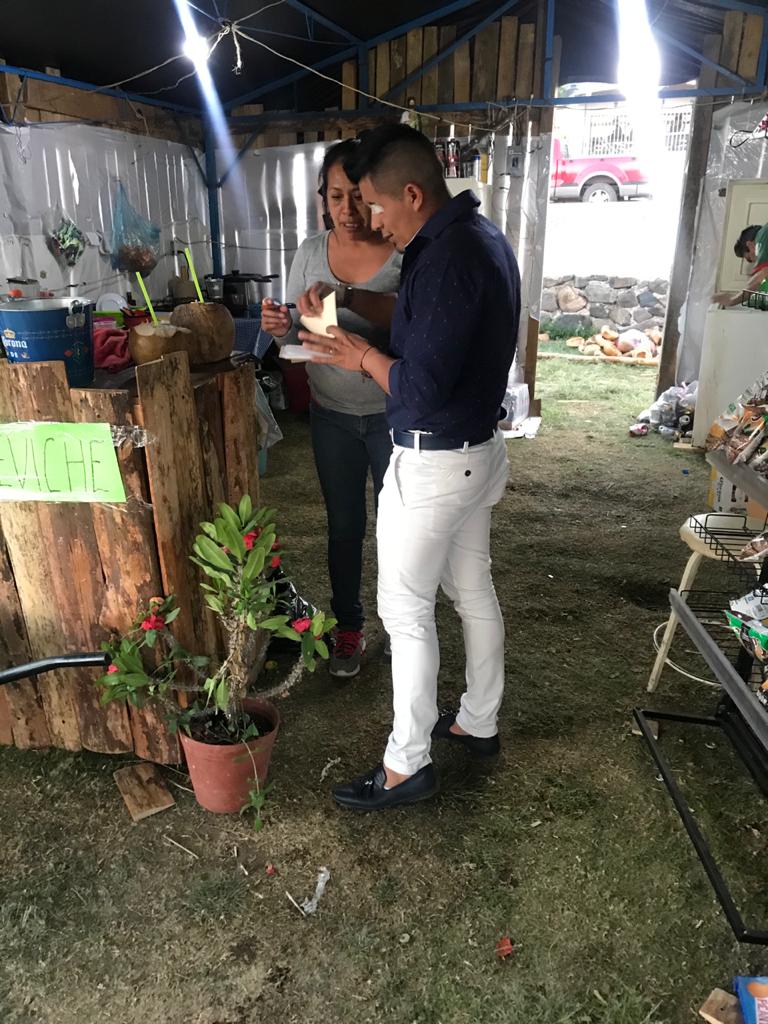 SE REENVIA LA SOLICITUD DE APROVACION Y EL MANUAL  DE ORGANIZACIÓN  A SECRETARIA GENERAL DEBIDO A QUE DESDE EL MES DE DICIEMBRE SE SOLICITO QUE SE INTEGRARA A PUNTOS DE ACUERDO POR EL PLENO DEL H. AYUNTAMIENTO PARA PODER REALIZAR LAS ACTUALIZACIONES CORRESPONDIENTES.ATENTAMENTE“Tuxcueca, Jalisco tierra del generalísimo Ramón Corona”___________________________________Lic. José Alfredo Sánchez Zepeda.Oficial MayorH. Ayuntamiento de Tuxcueca Jalisco.FEBRERO 2020 Seguirnos manteniendo al día con las necesidades de los ciudadanos y seguir trabajando en cada una de las direcciones en manera conjunta